Olsztyn, 26 czerwca 2024 r.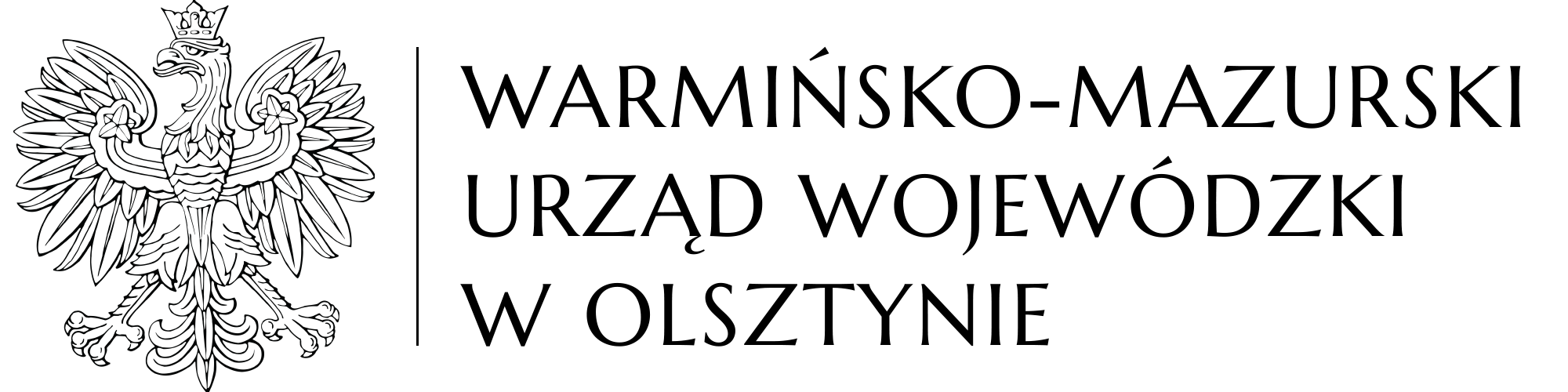 WO-IV.272.18.2024dotyczy:	postępowania o udzielenie zamówienia publicznego, którego przedmiotem sukcesywna dostawa środków i materiałów do utrzymania czystości na potrzeby Warmińsko-Mazurskiego Urzędu Wojewódzkiego w Olsztynie oraz przejść granicznych.ZAWIADOMIENIE O WYBORZE OFERTY.W wyniku rozstrzygnięcia postępowania o udzielnie zamówienia prowadzonego w trybie przetargu nieograniczonego, którego przedmiotem jest sukcesywna dostawa środków i materiałów do utrzymania czystości na potrzeby Warmińsko-Mazurskiego Urzędu Wojewódzkiego w Olsztynie oraz przejść granicznych, zawiadamiam o wyborze oferty najkorzystniejszej złożonej przez:Przedsiębiorstwo Handlowo-Usługowe „DTJ” Tomasz Jurczakul. Pińczowska 1A25-116 Kielce Cena oferty po poprawieniu omyłki wynosi 1.370.589,83 złotych brutto. Uzasadnienie – wybrana oferta spełnia wszystkie warunki postawione przez zamawiającego w specyfikacji warunków zamówienia oraz jest jedyną ofertą złożoną w przedmiotowym postępowaniu. NAZWY I ADRESY WYKONAWCÓW, KTÓRZY ZŁOŻYLI OFERTY WRAZ ZE STRESZCZENIEM OCENY I PORÓWNANIA ZŁOŻONYCH OFERT.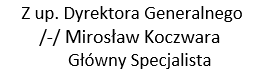 Numer ofertyNazwa (firma) i adres wykonawcyCena bruttoLiczbapunktów1Przedsiębiorstwo Handlowo-Usługowe „DTJ” Tomasz Jurczak25-116 Kielce, ul. Pińczowska 1A1.370.589,83 zł(po poprawieniu omyłki)10,00 pkt